Rewalidacja 2.04.2020   Rzuć kostką do gry (jak nie masz to zrób z plasteliny) . Poruszaj się pionkiem  po planszy, wykonuj polecenie zgodnie z polem na którym stanąłeś. 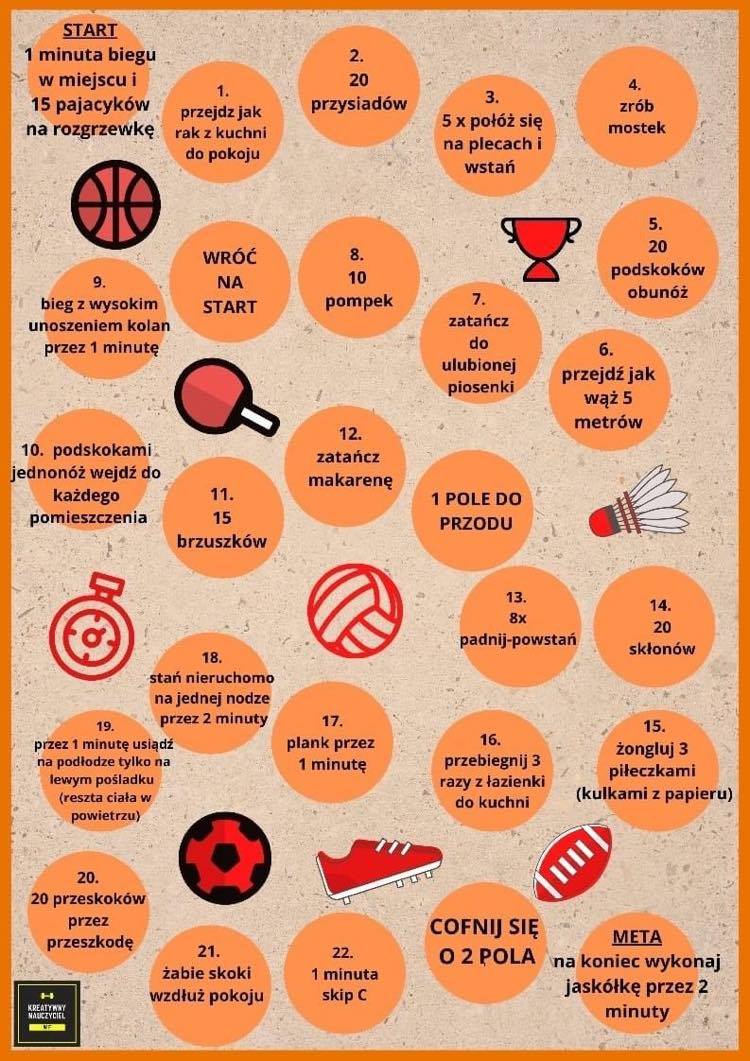 